Publicado en  el 02/04/2015 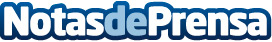 La Policía Nacional desarticula una red de narcos que distribuían estupefacientes procedentes de los Países BajosDatos de contacto:Nota de prensa publicada en: https://www.notasdeprensa.es/la-policia-nacional-desarticula-una-red-de_1 Categorias: Nacional http://www.notasdeprensa.es